Сумська міська радаВиконавчий комітетРІШЕННЯЗ метою організації громадських робіт у 2019 році, керуючись підпунктом 7 пункту «б» частини першої статті 34 Закону України «Про місцеве самоврядування в Україні», відповідно до статті 31 Закону України «Про зайнятість населення» та постановою Кабінету Міністрів України від 20.03.2013 № 175 «Про затвердження Порядку організації громадських та інших робіт тимчасового характеру», виконавчий комітет Сумської міської радиВИРІШИВ:1. Затвердити перелік видів робіт, які мають суспільно-корисну спрямованість, відповідають потребам громади міста Суми та сприяють її розвитку і можуть застосовуватись для організації громадських робіт у                   2019 році (додаток 1).2. Затвердити перелік підприємств, установ, організацій, на яких передбачається проведення громадських робіт у 2019 році (додаток 2) .3. Департаментам соціального захисту населення (Масік Т.О.), інфраструктури міста (Яременко Г.І.) фінансування громадських робіт здійснювати за рахунок коштів міського бюджету, відповідно до чинного законодавства.4. Відділу протокольної роботи та контролю Сумської міської ради (Моша Л.В.) оприлюднити дане рішення виконавчого комітету Сумської міської ради.5. Рішення виконавчого комітету Сумської міської ради від 12.12.2017 року за №695 «Про організацію та проведення оплачуваних громадських робіт у 2018 році» визнати таким, що втрачає чинність з 01 січня 2019 року.Міський голова									О.М. ЛисенкоКухтик 60-15-22Розіслати: згідно зі списком розсилки.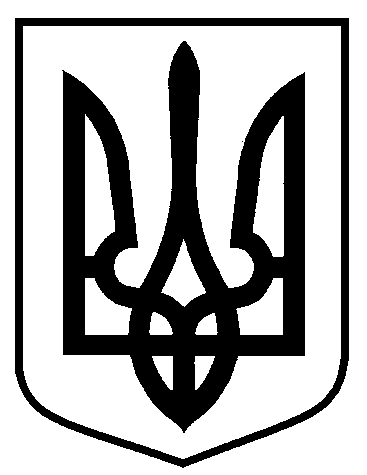 від 11.12.2018 № 668   Про організацію та проведення оплачуваних громадських робіт у 2019 році